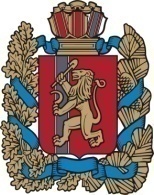 Красноярский крайНовосёловский районАдминистрация Чулымского сельсоветаПОСТАНОВЛЕНИЕ« 30 » мая 2016                    п. Чулым                                       №  55Об уточнении разрешенногоиспользования земельного участкаВ соответствии с Земельным кодексом Российской Федерации от 25.10.2001 № 136-ФЗ, статьей 3.3 Федерального закона от 25.10.2001 № 137-ФЗ «О введение в действие Земельного кодекса Российской Федерации», Приказом Минэкономразвития РФ от 01.09.2014 № 540 «Об утверждении классификатора видов разрешенного использования земельных участков», статьей 19 Устава Чулымского сельсоветаПОСТАНОВЛЯЮ:1. Уточнить разрешенное использование земельного участка с кадастровым номером 24:29:1601001:336 из земель населенных пунктов по адресу: Красноярский край, Новоселовский район, п. Чулым, ул. Ленина, 2Г-1, площадью 1840,0 кв. м., формулировку разрешенного использования «для эксплуатации служебно-производственного здания» заменить формулировкой «приусадебный участок личного подсобного хозяйства».2. Контроль за исполнением постановления возложить на заместителя главы сельсовета Липскую Т.А.3. Постановление вступает в силу со дня подписания.Глава сельсовета                                                                               В.Н. Летников